Zadanie ,,Wykonanie dokumentacji technicznej na budowę chodnika w ciągu drogi powiatowej nr 1707R Wiązownica-Piwoda-Olchowa w m. Piwoda w km 1+883 do km 2+457’’ .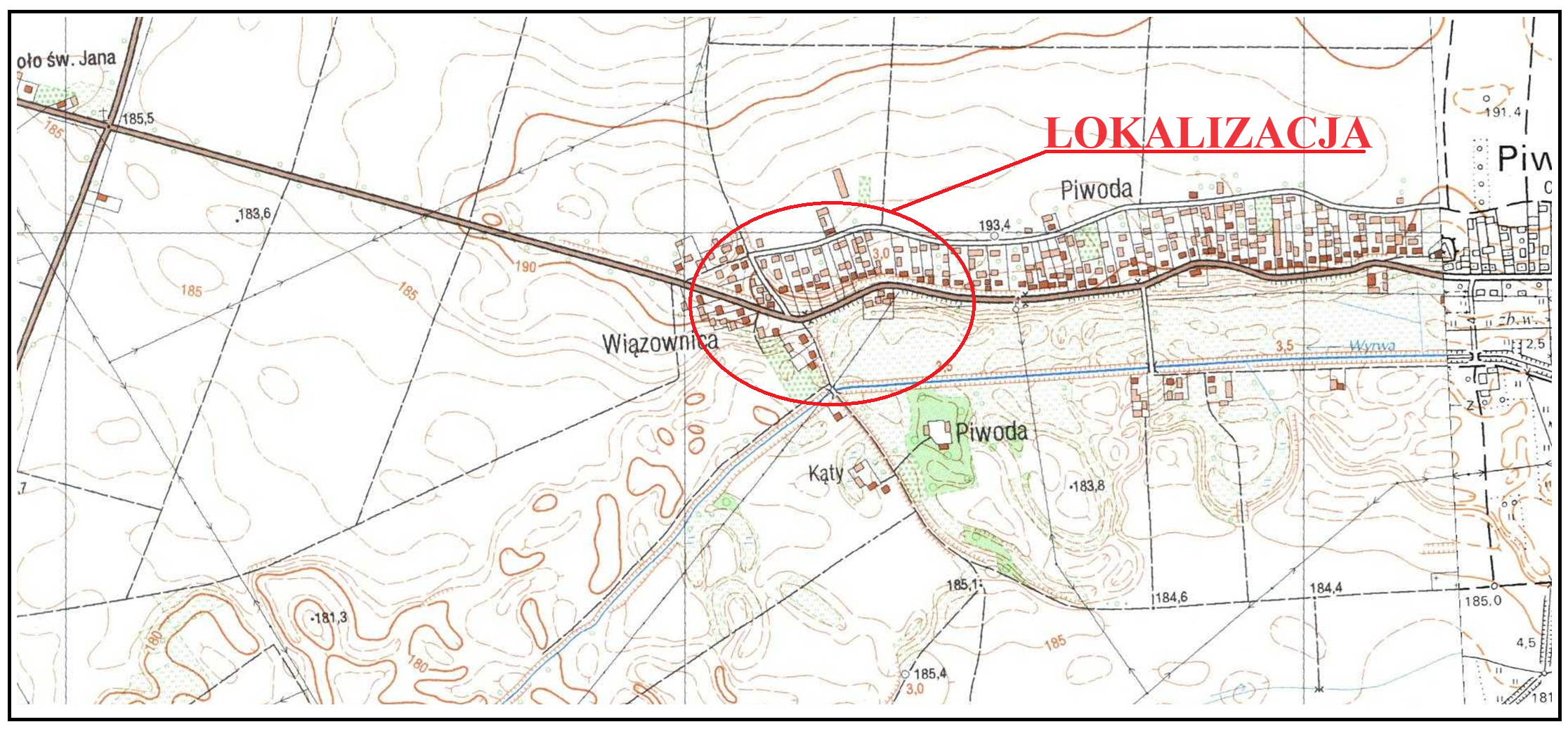 